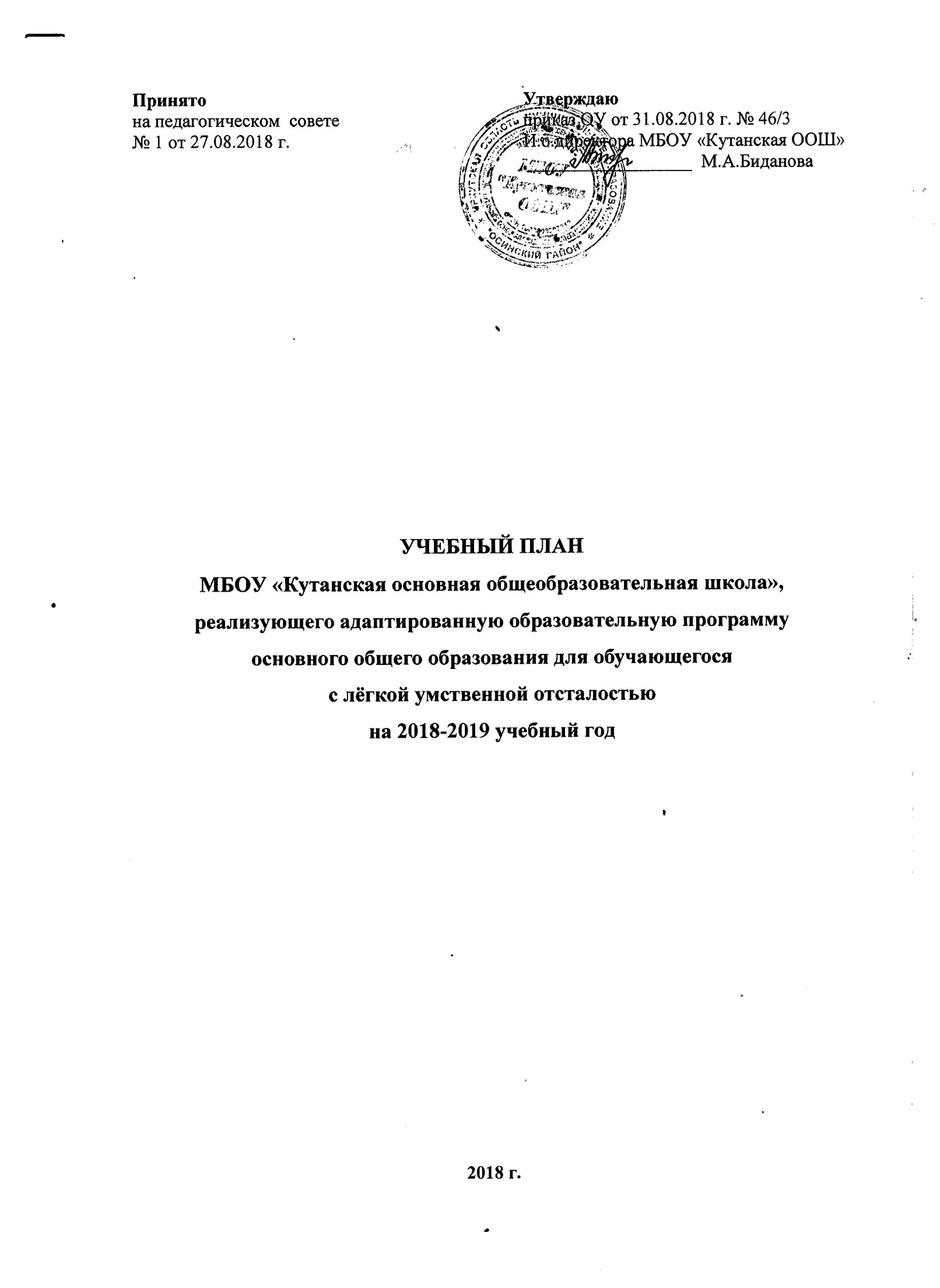 Пояснительная запискак учебному плану, реализующего адаптированную образовательную программу основного общего образования для обучающегося 7 классас лёгкой умственной отсталостьюна 2018 – 2019 учебный годУчебный план является неотъемлемой частью АООП, определяет перечень, трудоемкость, последовательность и распределение учебных предметов по периодам обучения.Учебный план МБОУ «Кутанская основная общеобразовательная школа», реализующий адаптированную образовательную программу основного общего образования для обучающегося с лёгкой умственной отсталостью (7 класс) сформирован на основе:Федерального Закона Российской Федерации от 29.12.2012 г. № 273-ФЗ «Об образовании в Российской Федерации»;приказа Министерства образования Российской Федерации от 10.04.2002                           № 29/2065-п «Об утверждении учебных планов специальных (коррекционных) образовательных учреждений для обучающихся, воспитанников с отклонениями в развитии»;Постановления Главного государственного санитарного врача Российской Федерации от 10 июля 2015 г. № 26 «Об утверждении СанПиН 2.4.2.3286-15 «Санитарно-эпидемиологические требования к условиям и организации обучения и воспитания в организациях, осуществляющих образовательную деятельность по адаптированным основным общеобразовательным программам для обучающихся с ограниченными возможностями здоровья»; Устава МБОУ «Кутанская основная общеобразовательная школа».Учебный план состоит из 2-х частей: инвариантной части (общеобразовательные курсы и трудовая подготовка), а также компонента образовательной организации. Общеобразовательные курсы учебного плана определяют состав учебных предметов обязательных предметных областей: русский язык, чтение, развитие речи, математика, природоведение, биология, география, история Отечества, обществознание, музыка и пение, изобразительное искусство, физическая культура; а трудовая подготовка – профессионально-трудовое обучение. Организация учебного процесса будет проходить в соответствии с годовым календарным учебным графиком. Данный режим работы обеспечит выполнение учебного плана в полном объёме. Общеобразовательные курсы учебного плана включают общеобразовательные предметы и трудовую подготовку, содержание которых приспособлено к возможностям обучающегося с легкой умственной отсталостью.К традиционным обязательным предметам относятся русский язык, чтение, математика, биология, история, география, обществознание, музыка и пение, физическая культура, изобразительное искусство, трудовое и профессионально-трудовое обучение. В 7 классе продолжается обучение общеобразовательным предметам с соблюдением принципов преемственности в содержании.Обучение русскому языку и чтению направлено на развитие устной и письменной речи. Как средства общения, как способа коррекции познавательной деятельности учащегося и облегчения его адаптации после окончания школы. Количество недельных часов распределяется следующим образом: русский язык – 4 часа; чтение – 3 часа.Обучение математике имеет выраженную практическую направленность с целью обеспечения жизненно важных умений обучающегося по ведению домашнего хозяйства, их деятельности в доступных профессиях, вносит существенный вклад в развитие и коррекцию мышления и речи. Количество недельных часов математики составляет 5 часов (математика – 4 часа; геометрия – 1 час).Общеобразовательные курсы, на которых изучается практика взаимодействия с окружающим миром, включают предметы: биологию и географию - по 2 часа. Основной коррекционной задачей этих предметов является расширение представлений о многообразии форм жизни окружающей среды, преодоление инертности психических функций. Практика жизни в социуме изучается на таком общеобразовательном курсе, как: история Отечества – 2 часа в неделю. «История Отечества» формирует систему знаний о самых значительных исторических событиях в становлении и развитии основ Российской государственности с древнейших времён до новейшей истории. Общеобразовательные курсы по практике художественного ремесла и художественного творчества: изобразительное искусство – 1 час, музыка и пение – 1 час в неделю. Физическая культура – обучение направлено на развитие и совершенствование двигательных умений и навыков обучающегося, на укрепление его здоровья, физического развития; на приобретение знаний в области гигиены, теоретических сведений по физкультуре. Количество недельных часов - 3 часа.Основной целью изучения предмета «Основы безопасности жизнедеятельности» - 1 час в неделю, является формирование у обучающегося знаний и навыков безопасного поведения в окружающем их мире, привитие основ здорового образа жизни, сохранение и укрепление здоровья, профилактика вредных привычек. Трудовая подготовка представлена профессионально - трудовым обучением в 7 классе. Целью профессионально - трудового обучения является  подготовка обучающегося к самостоятельному выполнению несложных видов работы; формирование умений, необходимых для его успешной социально – трудовой адаптации. Количество недельных часов по профессионально-трудовому обучению в 7 классе - 7 часов.Социально-бытовая ориентировка. Занятия направлены на освоение социальных норм, правил поведения, ролей и форм социальной жизни в группах и сообществах, включая взрослые и социальные сообщества; формирование нравственных чувств и нравственного поведения, осознанного и ответственного отношения к собственным поступкам; формирование ценности  здорового и безопасного образа жизни; усвоение правил индивидуального и коллективного безопасного поведения в чрезвычайных ситуациях, угрожающих жизни и здоровью людей, правил поведения на транспорте и на дорогах.Компонент образовательной организации состоит из курсов: «Бурятский язык» и «Бурятская литература» -  по 1 часу в неделю.Промежуточная аттестация обучающегося осуществляется в соответствии с Положением  «О формах, периодичности и порядке текущего контроля успеваемости и промежуточной аттестации обучающихся».Промежуточная аттестация – это установление уровня достижения результатов обучающегося освоения учебных предметов, курсов, дисциплин, предусмотренных  адаптированной образовательной программой.Промежуточная аттестация подразделяется на:Текущий контроль успеваемости обучающегося – это систематическая проверка учебных достижений, проводимая педагогом в ходе осуществления образовательной деятельности в соответствии с адаптированной образовательной программой (календарно-тематическим планированием).Четвертную аттестацию – оценка качества усвоения обучающегося содержания какой-либо части (частей) темы (тем) конкретного учебного предмета по итогам учебного периода (четверти) на основании текущей аттестации;Годовую аттестацию – оценка качества усвоения обучающегося всего объёма содержания учебного предмета за учебный год. Сроки проведения промежуточной аттестации определяются образовательной программой.Формами промежуточной аттестации являются:Письменная проверка – письменный ответ обучающегося на один или систему вопросов (заданий). К письменным ответам относятся: домашние, проверочные, лабораторные, практические, контрольные, творческие работы; письменные отчёты  о наблюдениях; письменные ответы на вопросы теста; сочинения, изложения, диктанты, сообщения и другое.Устная проверка – устный ответ обучающегося на один или систему вопросов в форме ответа на билеты,  беседы, собеседования и другое.Комбинированная проверка - сочетание письменных и устных форм проверок.Иные формы промежуточной аттестации могут предусматриваться адаптированной образовательной программой.В случаях, предусмотренных адаптированной образовательной программой, в качестве результатов промежуточной аттестации могут быть зачтены выполнение тех иных заданий, проектов в ходе образовательной деятельности, результаты участия в конкурсах, конференциях, иных подобных мероприятиях.Для обучающегося установлена шестидневная учебная неделя. Внеурочная деятельность ориентирована на создание условий для расширения опыта поведения, деятельности и общения, творческой самореализации, профессионального самоопределения, необходимого для успешной реализации дальнейших жизненных планов обучающегося.Внеурочная деятельность объединяет все виды деятельности обучающихся (кроме учебной деятельности на уроке), в которых возможно и целесообразно решение задач их воспитания и социализации. Содержание внеурочной деятельности обучающегося с умственной отсталостью (интеллектуальными нарушениями) складывается из совокупности направлений, форм и конкретных видов деятельности. Программы могут проектироваться на основе различных видов деятельности, что, в свою очередь, позволяет создавать разные их варианты с учетом возможностей и потребностей обучающегося.Время, отведенное на внеурочную деятельность, не учитывается при определении максимально допустимой недельной нагрузки обучающегося.Коррекционно-развивающие занятия проводятся учителем – предметником. Продолжительность учебного года составляет 34 недели. Обучение проходит в первую смену. Продолжительность учебных занятий составляет 45 минут. Часы коррекционно-развивающей области представлены индивидуальными коррекционно-развивающими занятиями, направленными на коррекцию недостатков психофизического развития обучающегося и восполнение пробелов в знаниях, а также занятиями по ритмике, направленными на коррекцию отклонений в развитии моторной деятельности обучающегося, развитие пространственных представлений, координации движений и улучшения осанки ребенка. Количество часов в неделю указывается на одного учащегося. Коррекционно-развивающие занятия проводятся в течение учебного дня и во внеурочное время. На индивидуальные коррекционные занятия отводится до 25 минут.Учебные занятия начинаются  9.00 минут. Продолжительность перемен между уроками составляет 10 минут, большой перемены (после 3-го урока) - 20 минут. Между началом коррекционных, внеклассных, факультативных занятий, кружков, секций и последним уроком рекомендуется устраивать перерыв продолжительностью не менее 45 минут.Обучающиеся с умственной отсталостью (интеллектуальными нарушениями), обучаются в среде сверстников инклюзивно.УЧЕБНЫЙ ПЛАН, реализующий адаптированную образовательную программуосновного общего образования для обучающегося 7 класса с легкой умственной отсталостью (интеллектуальными нарушениями)на 2018-2019 учебный год*В данном классе обучается учащийся с ограниченными возможностями здоровья.7Коррекционно - развивающие занятияЛогопедические занятияФормирование и развитие различных видов устной речи (разговорно-диалогической, описательно-повествовательной) на основе обогащения знаний об окружающей действительности; обогащение и развитие словаря, уточнение значения слова, развитие лексической системности, формирование семантических полей; развитие и совершенствование грамматического строя речи, связной речи; коррекция недостатков письменной речи (чтения и письма).77Коррекционно - развивающие занятия«Развитие психомоторики и сенсорных процессов» Учащийся на данном занятии формирует умения наблюдать, сравнивать, выделять существенные признаки предметов и явлений и отражать их в речи. Данное занятие развивает и корригирует у ребенка психические процессы: память, мышление, речь, воображение; корригирует недостатки познава-тельной деятельности; обогащает словарный запас на основе использования соответствующей терминологии; исправляет недос-татки моторики; совершенствует зрительно-двигательную коорди-нацию.Предметные области Учебные предметыКоличество часов в неделю по классамКоличество часов в неделю по классамКоличество часов в неделю по классамКоличество часов в неделю по классамКоличество часов в неделю по классамКоличество часов в неделю по классамКоличество часов в неделю по классамКоличество часов в неделю по классамКоличество часов в неделю по классамКоличество часов в неделю по классамКоличество часов в неделю по классамКоличество часов в неделю по классамПредметные области Учебные предметы1 кл. 2 кл. 3 кл. 4 кл.1-4 кл.5 кл.6 кл.7 кл. 8 кл. 9 кл.5-9 кл.1-9 кл.Инвариантная часть ФилологияОбучение грамоте555Инвариантная часть ФилологияПисьмо555Инвариантная часть ФилологияРусский язык55515544442136Инвариантная часть ФилологияЧтение55414443331731Инвариантная часть МатематикаМатематика555621554432142Инвариантная часть МатематикаГеометрия1111155Инвариантная часть ОбществознаниеИстория отечества22266Инвариантная часть ОбществознаниеОбществознание1122Инвариантная часть ПриродаПриродоведение222Инвариантная часть ПриродаБиология222288Инвариантная часть ПриродаГеография222288Инвариантная часть ИскусствоМузыка и пение11114111 37Инвариантная часть ИскусствоИзобразительное искусство1111411137Инвариантная часть Физическая культураФизкультура233311333331526Инвариантная часть Физическая культураОсновы  безопасности жизнедеятельности1111155Инвариантная часть ТрудоваяподготовкаТрудовое обучение12227357Инвариантная часть ТрудоваяподготовкаПрофессионально-трудовое обучение55799935Инвариантная часть Коррекционная подготовкаСБО122229Инвариантная часть Коррекционная подготовкаРазвитие устной речи на основе изучения предметов и явлений окружающей действительности122277Инвариантная часть Коррекционная подготовкаРитмика11133Инвариантная часть Количество часов инвариантной частиКоличество часов инвариантной части21252525962931333433160256Компонент образовательного учрежденияКомпонент образовательного учрежденияКомпонент образовательного учреждения1113322231215Бурятский язык и бурятская литератураБурятский язык и бурятская литератураБурятский язык и бурятская литература2Количество часов инвариантной части и компонента образовательного учреждения Количество часов инвариантной части и компонента образовательного учреждения Количество часов инвариантной части и компонента образовательного учреждения 21262626993233353636172271Максимальная нагрузка на 1 ученикаМаксимальная нагрузка на 1 ученикаМаксимальная нагрузка на 1 ученика21262626993233353636172271Развитие психомоторики и сенсорных процессовРазвитие психомоторики и сенсорных процессовРазвитие психомоторики и сенсорных процессов222288Логопедические занятияЛогопедические занятияЛогопедические занятия222288ЛФКЛФКЛФК111144